Ҡарар	                                                                            решение«О внесении изменений в решение Совета сельского поселения Кашкалашинский сельсовет муниципального района Благоварский район Республики Башкортостан от 22 декабря 2021 года № 13-119 «О бюджете сельского поселения Кашкалашинский сельсовет муниципального района Благоварский район Республики Башкортостан на 2022 год и на плановый период 2023 и 2024 годов»В соответствии с Бюджетным Кодексом Российской Федерации, Совет сельского поселения Кашкалашинский  сельсовет муниципального района Благоварский район Республики Башкортостан р е ш и л:Внести следующие изменения в решение Совета сельского поселения Кашкалашинский сельсовет муниципального района Благоварский район Республики Башкортостан от 22 декабря 2021 года № 13-119 «О бюджете сельского поселения Кашкалашинский сельсовет муниципального района Благоварский район Республики Башкортостан на 2022 год и на плановый период 2023 и 2024 годов» (далее – Решение):Пункт 1 Решения изложить в следующей редакции:«1. Утвердить основные характеристики бюджета сельского поселения Кашкалашинский сельсовет муниципального района Благоварский район Республики Башкортостан (далее – бюджет сельского поселения) на 2022 год:прогнозируемый общий объем доходов бюджета сельского поселения  в сумме  3226950,00 рублей общий объем расходов бюджета сельского поселения в сумме  3527763,06 рублей.дефицит (профицит) бюджета сельского поселения 300813,06 рублей2. Приложения № 1,2,3,4,5,6,7,8,9 к Решению изложить в новой редакции согласно приложений №1,2,3,4,5,6,7,8,9, к настоящему Решению.Глава сельского поселения Кашкалашинский сельсоветмуниципального районаБлаговарский район					Б.И.Бикмеевс. Кашкалаши20 октября  2022 г№ 19-161Поступление доходов в бюджет сельского поселения                                                                                                                            Кашкалашинский сельсовет муниципального района Благоварский район Республики Башкортостан  на 2022 год                                                                                                                                                                                     (тыс. рублей)              Глава сельского поселения     Кашкалашинский сельсовет     ______________  Б.И.Бикмеев Поступление доходов в бюджет сельского поселения                                                                                                                            Кашкалашинский сельсовет муниципального района Благоварский район Республики Башкортостан  на плановый период 2023 и 2024 годов     (тыс. рублей)                                  Глава сельского поселения         ______________  Б.И.БикмеевРаспределение бюджетных ассигнований по разделам, подразделам, целевым статьям (муниципальным программам сельского поселения Кашкалашинский сельсовет муниципального района Благоварский район Республики Башкортостан и непрограммным направлениям деятельности), группам видов расходов классификации расходов бюджета сельского поселения Кашкалашинский сельсовет муниципального района Благоварский район Республики Башкортостан на 2022 год                                                                                                                                                      (тыс. рублей)Глава сельского поселенияКашкалашинский сельсовет         						Б.И.БикмеевРаспределение бюджетных ассигнований по разделам, подразделам, целевым статьям (муниципальным программам сельского поселения Кашкалашинский сельсовет муниципального района Благоварский район Республики Башкортостан и непрограммным направлениям деятельности), группам видов расходов классификации расходов бюджета сельского поселения Кашкалашинский сельсовет муниципального района Благоварский район Республики Башкортостан на плановый период 2023 и 2024 годов                                                                                                                                                                                                             (тыс. рублей)Глава сельского поселенияКашкалашинский сельсовет           _____________ Б.И.БикмеевПриложение № 5к  решению Совета сельского поселения Кашкалашинский сельсовет муниципального района Благоварский район Республики Башкортостан от 20.10 .2022 № 19-161                                                           Приложение № 5к решению Совета сельского поселения Кашкалашинский сельсовет муниципального района Благоварский район Республики Башкортостан от 22.12.2021 г. № 13-119«О  бюджете сельского поселения Кашкалашинский сельсовет муниципального района Благоварский  район Республики Башкортостан на 2022 год и на плановый период 2023 и 2024 годов»Распределение бюджетных ассигнований по целевым статьям (муниципальным программам сельского поселения Кашкалашинский сельсовет муниципального района Благоварский район Республики Башкортостан и непрограммным направлениям деятельности), группам видов расходов классификации расходов бюджета сельского поселения Кашкалашинский сельсовет муниципального района Благоварский район Республики Башкортостан на 2022 год                                                                                                                                (тыс. рублей)Глава сельского поселенияКашкалашинский  сельсовет       ________________ Б.И.БикмеевРаспределение бюджетных ассигнований по целевым статьям (муниципальным программам сельского поселения Кашкалашинский сельсовет муниципального района Благоварский район Республики Башкортостан и непрограммным направлениям деятельности), группам видов расходов классификации расходов бюджета сельского поселения Кашкалашинский сельсовет муниципального района Благоварский район Республики Башкортостан на плановый период 2023 и 2024 годов  (тыс. рублей)Глава сельского поселенияКашкалашинский сельсовет      ______________ Б.И.БикмеевВедомственная структура расходов сельского поселения Кашкалашинский сельсовет муниципального района Благоварский район Республики Башкортостан на 2022 год                                                                                                                                 ( рублей)Глава сельского поселенияКашкалашинский сельсовет      ______________ Б.И.БикмеевВедомственная структура расходов сельского поселения  Кашкалашинский  сельсовет муниципального района Благоварский район Республики Башкортостан на плановый период 2023 и 2024 годов                                                                                                                                                     ( рублей)Глава сельского поселенияКашкалашинский сельсовет      ______________ Б.И.БикмеевИсточники финансирования дефицита бюджета сельского поселения Кашкалашинский  сельсовет муниципального района Благоварский район Республики Башкортостан на 2022 год Уточнить бюджет сельского поселения Кашкалашинский сельсовет за счет остатков денежных средств по состоянию на 01.01.2022 года в сумме 211052,00 руб., РасходыГлава сельского поселения Кашкалашинский сельсовет 						Б.И.БикмеевБашkортостан РеспубликаһыБлаговар районы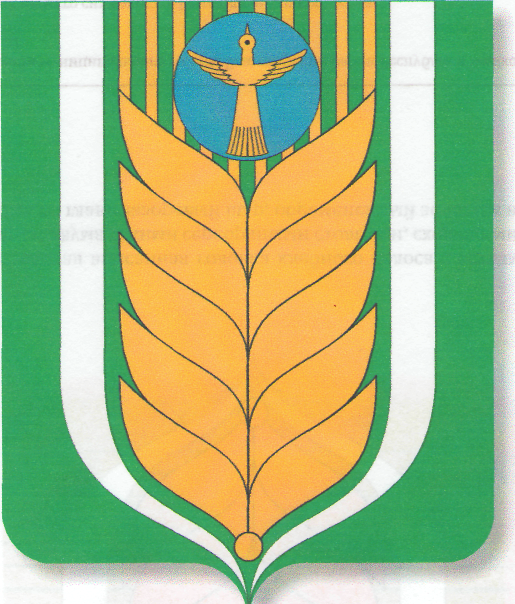 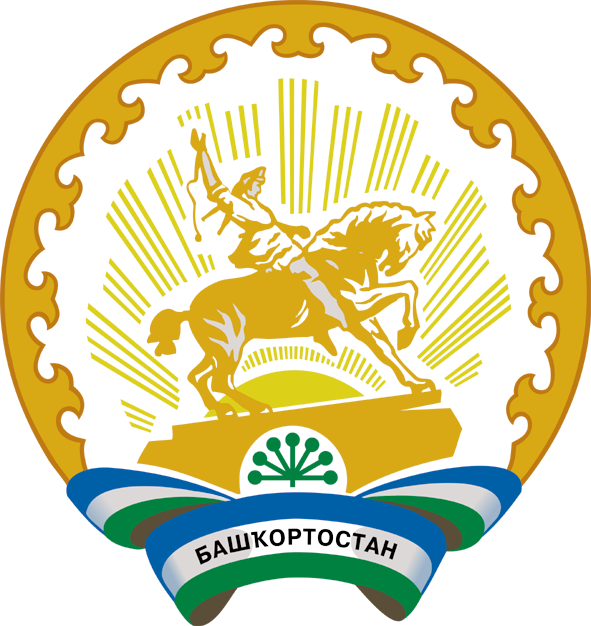 муниципаль районыныңКашкалаша ауыл советыауыл биләмәһесоветы452747, Кашкалаша ауылы,Совет урамы, 56Тел. 8(34747)2-84-38 факс 2-84-90sp_kash@mail.ruСоветсельского поселения Кашкалашинский сельсоветмуниципального районаБлаговарский район Республика Башкортостан452747, село Кашкалаши,ул.Советская, 56Тел. 8(34747)2-84-38 факс 2-84-90sp_kash@mail.ru  Приложение № 1к  решению Совета сельского поселения Кашкалашинский сельсовет муниципального района Благоварский район Республики Башкортостан от   20.10.2022 №19-161Приложение № 1к решению Совета сельского поселения Кашкалашинский сельсовет муниципального района Благоварский район Республики Башкортостан от 22.12.2021 г. № 13-119«О  бюджете сельского поселения Кашкалашинский сельсовет муниципального района Благоварский  район Республики Башкортостан на 2022 год и на плановый период 2023 и 2024 годов»Коды бюджетной классификации Российской ФедерацииНаименование налога (сбора)СуммаВид дохода3226950,001 00 00000 00 0000 000Доходы1424000,001 01 02010 01 0000 110Налог на доходы физических лиц220000,001 06 00000 00 0000 000Налоги на имущество1131000,001 06 01030 10 0000 110Налог на имущество физических лиц160000,001 06 06000 00 0000 110Земельный налог971000,001 06 06043 10 0000 110Земельный налог с физических лиц, обладающих земельным участком, расположенным в границах сельских поселений681000,001 06 06033 10 0000 110Земельный налог с организаций, обладающих земельным участком, расположенным в границах сельских поселений290000,00108 04020 01 0000 110Государственная пошлина за  совершение нотариальных действий должностными лицами органов местного самоуправления, уполномоченными в соответствии с законодательными актами Российской Федерации на совершение нотариальных действий3000,001 11 05025 10 0000 120Доходы, получаемые в виде арендной платы, а также средства от продажи права на заключение договоров аренды за земли, находящиеся в собственности сельских поселений (за исключением земельных участков муниципальных бюджетных и автономных учреждений)70000,002 00 00000 00 0000 000БЕЗВОЗМЕЗДНЫЕ ПОСТУПЛЕНИЯ1802950,002 02 16001 10 0000 150 Дотации бюджетам сельских поселений на выравнивание бюджетной обеспеченности из бюджетов муниципальных районов626000,002 02 35118 10 0000 150Субвенции бюджетам сельских поселений на осуществление первичного воинского учета на территориях, где отсутствуют военные комиссариаты78200,002 02 40014 10 0000 150Межбюджетные трансферты,передаваемые бюджетам сельских поселений из бюджетов муниципальных районов на   осуществление части полномочий по решению вопросов местного значения  в соответствии с заключенным соглашением454900,002 02 49999 10 7404 150Прочие межбюджетные трансферты, передаваемые бюджетам муниципальных районов (мероприятия по благоустройству территорий населенных пунктов, коммунальному хозяйству, обеспечению мер пожарной безопасности и осуществлению дорожной деятельности в границах сельских поселений)500000,002 02 90054 10 0000 150Прочие безвозмездные поступления в бюджеты сельских поселений от бюджетов муниципальных районов143850,00Приложение № 2к  решению Совета сельского поселения Кашкалашинский сельсовет муниципального района Благоварский район Республики Башкортостан от  20.10.2022 № 19-161Приложение № 2к решению Совета сельского поселения Кашкалашинский сельсовет муниципального района Благоварский район Республики Башкортостан от 22.12.2021 г. № 13-119«О  бюджете сельского поселения Кашкалашинский сельсовет муниципального района Благоварский  район Республики Башкортостан на 2022 год и на плановый период 2023 и 2024 годов»Коды бюджетной классификации Российской ФедерацииНаименование налога (сбора)СуммаСуммаКоды бюджетной классификации Российской ФедерацииНаименование налога (сбора)20232024Вид дохода1859800,001644400,001 00 00000 00 0000 000 Доходы1429000,001434000,001 01 02010 01 0000 110Налог на доходы физических лиц220000,00220000,001 06 00000 00 0000 000Налоги на имущество1131000,001131000,001 06 01030 10 0000 110Налог на имущество физических лиц160000,00160000,001 06 06000 00 0000 110Земельный налог971000,00971000,001 06 06043 10 0000 110Земельный налог с физических лиц, обладающих земельным участком, расположенным в границах сельских поселений681000,00681000,001 06 06033 10 0000 110Земельный налог с организаций, обладающих земельным участком, расположенным в границах сельских поселений290000,00290000,00108 04020 01 0000 110Государственная пошлина за  совершение нотариальных действий должностными лицами органов местного самоуправления, уполномоченными в соответствии с законодательными актами Российской Федерации на совершение нотариальных действий3000,003000,001 11 05025 10 0000 120Доходы, получаемые в виде арендной платы, а также средства от продажи права на заключение договоров аренды за земли, находящиеся в собственности сельских поселений (за исключением земельных участков муниципальных бюджетных и автономных учреждений)75000,0080000,002 00 00000 00 0000 000БЕЗВОЗМЕЗДНЫЕ ПОСТУПЛЕНИЯ430800,00210400,00202 16001 10 0000 150Дотации бюджетам  сельских поселений на выравнивание бюджетной обеспеченности из бюджетов муниципального района 349500,00126000,002 02 35118 10 0000 150Субвенции бюджетам сельских поселений на осуществление первичного воинского учета на территориях, где отсутствуют военные комиссариаты81300,0084400,00Приложение № 3к  решению Совета сельского поселения Кашкалашинский сельсовет муниципального района Благоварский район Республики Башкортостан от            20.10.2022 № 19-161Приложение № 3к решению Совета сельского поселения Кашкалашинский сельсовет муниципального района Благоварский район Республики Башкортостан от 22.12.2021 г. № 13-119«О  бюджете сельского поселения Кашкалашинский сельсовет муниципального района Благоварский  район Республики Башкортостан на 2022 год и на плановый период 2023 и 2024 годов»Всего3527763,06Общегосударственные вопросы01002240313,06Функционирование высшего должностного лица субъекта Российской Федерации и муниципального образования0102730422,00Муниципальная программа "Развитие муниципальной службы в сельском поселении  Кашкалашинский сельсовет муниципального района Благоварский район Республики Башкортостан"01022300000000730422,00Подпрограмма "Развитие муниципальной службы в сельском поселении  Кашкалашинский сельсовет муниципального района Благоварский район Республики Башкортостан"01022300000000730422,00 Основное мероприятие  «Руководство и управление в сфере установленных функций»01022300000000730422,00Глава местного самоуправления01022300002030730422,00Расходы на выплаты персоналу в целях обеспечения выполнения функций муниципальными органами, казенными учреждениями, органами управления муниципальными внебюджетными фондами01022300002030100730422,00Функционирование Правительства Российской Федерации, высших исполнительных органов государственной власти субъектов Российской Федерации, местных администраций01041489891,06Муниципальная программа "Развитие муниципальной службы в сельском поселении  Кашкалашинский сельсовет муниципального района Благоварский район Республики Башкортостан"010423000000001489891,06Подпрограмма "Развитие муниципальной службы в сельском поселении  Кашкалашинский  сельсовет муниципального района Благоварский район Республики Башкортостан"010423000000001489891,06Основное мероприятие  «Руководство и управление в сфере установленных функций»010423000000001489891,06Аппараты органов местного самоуправления010423000020401489891,06Расходы на выплаты персоналу в целях обеспечения выполнения функций муниципальными органами, казенными учреждениями, органами управления муниципальными внебюджетными фондами01042300002040100713886,60Закупка товаров, работ и услуг для государственных (муниципальных) нужд01042300002040200768904,46Иные бюджетные ассигнования010423000020408007100,00Резервные фонды011120000,00Непрограммные расходы0111990000000020000,00Непрограммные расходы0111990000000020000,00Непрограммные расходы0111990000000020000,00Резервные фонды местных администраций0111990000750020000,00Иные бюджетные ассигнования0111990000750080020000,00Национальная оборона020078200,00Мобилизационная и вневойсковая подготовка020378200,00Муниципальная программа «Комплексное развитие территории сельского поселения Кашкалашинский сельсовет муниципального района Благоварский район на 2019-2021 годы»0203100000000078200,00Подпрограмма «Осуществление государственных полномочий по первичному воинскому учету на территории сельского поселения  Кашкалашинский сельсовет муниципального района Благоварский район на 2019-2021 годы»0203104000000078200,00Основное направление «Обеспечение сбора, хранение и обработку сведений, содержащихся в документах первичного воинского учета»02031040151180    78200,00Осуществление первичного воинского учета на территориях, где отсутствуют военные комиссариаты, за счет средств федерального бюджета0203104015118078200,00Расходы на выплаты персоналу в целях обеспечения выполнения функций муниципальными органами, казенными учреждениями, органами управления муниципальными внебюджетными фондами0203104015118010078200,00Закупка товаров, работ и услуг для государственных (муниципальных) нужд020310401511802000НАЦИОНАЛЬНАЯ ЭКОНОМИКА0400466900,00Дорожное хозяйство (дорожные фонды)0409454900,00Муниципальная программа» Комплексное развитие территории сельского поселения»04091000000000454900,00Дорожная деятельность в сельском поселении04091020000000454900,00Выполнение работ по строительству и реконструкции автомобильных дорог общего пользования местного значения04091020100000454900,00Дорожное хозяйство04091020103150454900,00Закупка товаров, работ и услуг для государственных (муниципальных) нужд04091020103150200454900,00Другие вопросы в области национальной экономики0412100000000012000,00Муниципальная программа» Комплексное развитие территории сельского поселения»0412102000000012000,00Мероприятия в области строительства, архитектуры и градостроительства0412102010000012000,00Развитие земельных и имущественных отношений в сельском поселений0412102010315012000,00Мероприятия в области строительства, архитектуры и градостроительства0412102010315012000,00Закупка товаров, работ и услуг для обеспечения государственных (муниципальных) нужд0412102010315020012000,00Жилищно-коммунальное хозяйство0500650350,00Коммунальное хозяйство05029900000000143850,00Непрограммные расходы05029900000000143850,00Непрограммные расходы05029900000000143850,00Мероприятия в области коммунального хозяйства05029900003560143850,00Закупка товаров, работ и услуг  для обеспечения государственных (муниципальных) нужд05029900003560200143850,00Благоустройство0503506500,00Муниципальная программа «Комплексное развитие территории сельского поселения Кашкалашинский сельсовет муниципального района Благоварский район на 2019-2021 годы»05031000000000506500,00Подпрограмма "Благоустройство территории сельского поселения Кашкалашинский сельсовет муниципального района Благоварский район на 2019-2021 годы»05031010000000506500,00Основное мероприятие «Повышение степени благоустройства  территорий населенных пунктов»05031010100000506500,00Мероприятия по благоустройству территорий0503101010605085880,08Закупка товаров, работ и услуг для государственных (муниципальных) нужд0503101010605020065996,46Уплата прочих налогов0503101010605019883,62Иные бюджетные ассигнования0503101010605080019883,62Организация и содержание мест захоронения0503101010640012619,92Закупка товаров, работ и услуг для государственных (муниципальных) нужд0503101010640020012619,92Иные межбюджетные трансферты на финансирование мероприятий по благоустройству территорий населенных пунктов, коммунальному хозяйству, обеспечению мер пожарной безопасности и осуществлению дорожной деятельности в границах сельских поселений05031010174040408000,00Закупка товаров, работ и услуг для государственных (муниципальных) нужд05031010174040200408000,00ОХРАНА ОКРУЖАЮЩЕЙ СРЕДЫ060592000,00Другие вопросы в области охраны окружающей среды060592000,00Муниципальная программа» Комплексное развитие территории сельского поселения»0605100000000092000,00Благоустройство территории сельского поселения и коммунальное хозяйство0605101000000092000,00Повышение степени благоустройства и коммунальное хозяйство территорий населенных пунктов муниципального района Благоварский РБ0605101010000092000,00Иные межбюджетные трансферты на финансирование мероприятий по благоустройству территорий населенных пунктов, коммунальному хозяйству, обеспечению мер пожарной безопасности, осуществлению дорожной деятельности и охране окружающей среды в границах сельских поселений0605101017404092000,00Закупка товаров, работ и услуг для обеспечения государственных (муниципальных) нужд0605101017404020092000,00Приложение № 4к  решению Совета сельского поселения Кашкалашинский сельсовет муниципального района Благоварский район Республики Башкортостан от            20.10.2022 № 19-161Приложение № 4к решению Совета сельского поселения Кашкалашинский сельсовет муниципального района Благоварский район Республики Башкортостан от 22.12.2021 г. № 13-119«О  бюджете сельского поселения Кашкалашинский сельсовет муниципального района Благоварский  район Республики Башкортостан на 2022 год и на плановый период 2023 и 2024 годов»НаименованиеРзПрЦсрВрСуммаСуммаНаименованиеРзПрЦсрВр2023202412345Всего1859800,001644400,00Общегосударственные вопросы01001685500,001471100,00Функционирование высшего должностного лица субъекта Российской Федерации и муниципального образования0102730422,00730422,00Муниципальная программа "Развитие муниципальной службы в сельском поселении Кашкалашинский  сельсовет муниципального района Благоварский район Республики Башкортостан"01022300000000730422,00730422,00 Подпрограмма "Развитие муниципальной службы в сельском поселении  Кашкалашинский сельсовет муниципального района Благоварский район Республики Башкортостан"01022300000000730422,00730422,00Основное мероприятие  «Руководство и управление в сфере установленных функций»01022300000000730422,00730422,00Глава местного самоуправления01022300002030730422,00 730422,00Расходы на выплаты персоналу в целях обеспечения выполнения функций муниципальными органами, казенными учреждениями, органами управления муниципальными внебюджетными фондами01022300002030100730422,00 730422,00Функционирование Правительства Российской Федерации, высших исполнительных органов государственной власти субъектов Российской Федерации, местных администраций0104935078,00720678,00Муниципальная программа "Развитие муниципальной службы в сельском поселении Кашкалашинский сельсовет муниципального района Благоварский район Республики Башкортостан"01042300000000935078,00  720678,00Подпрограмма "Развитие муниципальной службы в сельском поселении  Кашкалашинский сельсовет муниципального района Благоварский район Республики Башкортостан"01042300000000935078,00 720678,00Основное мероприятие  «Руководство и управление в сфере установленных функций»01042300000000935078,00  720678,00Аппараты органов местного самоуправления01042300002040935078,00 720678,00Расходы на выплаты персоналу в целях обеспечения выполнения функций муниципальными органами, казенными учреждениями, органами управления муниципальными внебюджетными фондами01042300002040100713886,60720678,00Закупка товаров, работ и услуг для государственных (муниципальных) нужд01042300002040200221191,406791,40Иные бюджетные ассигнования0104230000204080000 Резервные фонды011120000,00 20000,00 Непрограммные расходы0111990000000020000,00 20000,00  Непрограммные расходы0111990000000020000,0020000,00Непрограммные расходы0111990000000020000,0020000,00Резервные фонды местных администраций0111990000750020000,00 20000,00  Иные бюджетные ассигнования0111990000750080020000,00 20000,00  Национальная оборона020081300,0084400,00Мобилизационная и вневойсковая подготовка020381300,00 84400,00Муниципальная программа «Комплексное развитие территории сельского поселения Кашкалашинский сельсовет муниципального района Благоварский район на 2019-2021 годы»0203100000000081300,00 84400,00Подпрограмма «Осуществление государственных полномочий по первичному воинскому учету на территории сельского поселения  Кашкалашинский сельсовет муниципального района Благоварский район на 2019-2021 годы»0203104000000081300,0084400,00Основное направление «Обеспечение сбора, хранение и обработку сведений, содержащихся в документах первичного воинского учета»0203104015118081300,0084400,00Осуществление первичного воинского учета на территориях, где отсутствуют военные комиссариаты, за счет средств федерального бюджета0203104015118081300,00  84400,00Расходы на выплаты персоналу в целях обеспечения выполнения функций муниципальными органами, казенными учреждениями, органами управления муниципальными внебюджетными фондами0203104015118010081300,00 84400,00Закупка товаров, работ и услуг для государственных (муниципальных) нужд0203104015118020000Жилищно-коммунальное хозяйство050048500,0010900,00Благоустройство050348500,0010900,00Муниципальная программа «Комплексное развитие территории сельского поселения  Кашкалашинский сельсовет муниципального района Благоварский район на 2019-2021 годы»0503100000000048500,0010900,00Подпрограмма "Благоустройство территории сельского поселения  Кашкалашинский  сельсовет муниципального района Благоварский район на 2019-2021 годы»0503101000000048500,0010900,00Основное мероприятие «Повышение степени благоустройства  территорий населенных пунктов»0503101010000048500,0010900,00Мероприятия по благоустройству территорий0503101010605048500,0010900,00Закупка товаров, работ и услуг для государственных (муниципальных) нужд0503101010605020048500,0010900,00Условно утвержденные расходы9999999999   44500,0078000,00Условно утвержденные расходы999999999944500,0078000,00Условно утвержденные расходы999999999944500,0078000,00Условно утвержденные расходы999999999944500,0078000,00Условно утвержденные расходы999999999944500,0078000,00НаименованиеЦсрВрСумма1234Всего3527763,06Муниципальная программа «Комплексное развитие территории сельского поселения Кашкалашинский   сельсовет муниципального района Благоварский район на 2019-2021 годы»10000000001287450,00Подпрограмма "Благоустройство территории сельского поселения Кашкалашинский сельсовет муниципального района Благоварский район на 2019-2021 годы»1010100000742350,00Основное мероприятие «Повышение степени благоустройства  территорий населенных пунктов»1010100000742350,00Мероприятия по благоустройству территорий населенных пунктов1010103560143850,00Закупка товаров, работ и услуг для обеспечения государственных (муниципальных) нужд1010103560200143850,00Мероприятия по благоустройству территорий101010605085880,08Закупка товаров, работ и услуг для государственных (муниципальных) нужд101010605020065996,46Организация и содержание мест захоронения101010640012619,92Закупка товаров, работ и услуг для государственных (муниципальных) нужд101010640020012619,92Основное мероприятие «Повышение степени благоустройства  территорий населенных пунктов»1010174040500000,00Иные межбюджетные трансферты на финансирование мероприятий по благоустройству территорий населенных пунктов, коммунальному хозяйству, обеспечению мер пожарной безопасности и осуществлению дорожной деятельности в границах сельских поселений1010174040200500000,00Дорожная деятельность в сельском поселении1020000000454900,00Выполнение работ по строительству и реконструкции автомобильных дорог общего пользования местного значения1020100000454900,00Дорожное хозяйство1020103150454900,00Закупка товаров, работ и услуг для обеспечения государственных (муниципальных) нужд1020103150200454900,00Муниципальная программа» Комплексное развитие территории сельского поселения»103000000012000,00Мероприятия в области строительства, архитектуры и градостроительства103010000012000,00Развитие земельных и имущественных отношений в сельском поселений103010338012000,00Закупка товаров, работ и услуг для обеспечения государственных (муниципальных) нужд103010338020012000,00Подпрограмма «Осуществление государственных полномочий по первичному воинскому учету на территории сельского поселения  Кашкалашинский сельсовет муниципального района Благоварский район на 2019-2021 годы»104000000078200,00Основное направление «Обеспечение сбора, хранение и обработку сведений, содержащихся в документах первичного воинского учета»1040151180 78200,00Осуществление первичного воинского учета на территориях, где отсутствуют военные комиссариаты, за счет средств федерального бюджета1040151180 78200,00Расходы на выплаты персоналу в целях обеспечения выполнения функций муниципальными органами, казенными учреждениями, органами управления муниципальными внебюджетными фондами1040151180100 78200,00Закупка товаров, работ и услуг для государственных (муниципальных) нужд10401511802000Муниципальная программа "Развитие муниципальной службы в сельском поселении Кашкалашинский  сельсовет муниципального района Благоварский район Республики Башкортостан"23000000002220313,06Подпрограмма "Развитие муниципальной службы в сельском поселении  Кашкалашинский сельсовет муниципального района Благоварский район Республики Башкортостан"23000000002220313,06Основное мероприятие  «Руководство и управление в сфере установленных функций»23000000002220313,06Глава местного самоуправления2300002030730422,00Расходы на выплаты персоналу в целях обеспечения выполнения функций муниципальными органами, казенными учреждениями, органами управления муниципальными внебюджетными фондами2300002030100730422,00Аппараты органов местного самоуправления23000020401489891,06Расходы на выплаты персоналу в целях обеспечения выполнения функций муниципальными органами, казенными учреждениями, органами управления муниципальными внебюджетными фондами2300002040100713886,60Закупка товаров, работ и услуг для государственных (муниципальных) нужд2300002040200768904,46Иные бюджетные ассигнования23000020408007100,00Непрограммные расходы990000000020000,00Непрограммные расходы990000000020000,00Непрограммные расходы990000000020000,00Непрограммные расходы990000000020000,00Резервные фонды местных администраций990000750020000,00Иные бюджетные ассигнования990000750080020000,00Приложение № 6к  решению Совета сельского поселения Кашкалашинский сельсовет муниципального района Благоварский район Республики Башкортостан от            20.10.2022 № 19-161Приложение № 6к решению Совета сельского поселения Кашкалашинский сельсовет муниципального района Благоварский район Республики Башкортостан от 22.12.2021 г. № 13-119«О  бюджете сельского поселения Кашкалашинский сельсовет муниципального района Благоварский  район Республики Башкортостан на 2022 год и на плановый период 2023 и 2024 годов»НаименованиеЦсрВрСуммаСуммаСуммаСуммаСуммаНаименованиеЦсрВр2023год2023год2024год2024год123455Всего1859800,001644400,001644400,00Муниципальная программа «Комплексное развитие территории сельского поселения Кашкалашинский   сельсовет муниципального района Благоварский район на 2019-2021 годы»1000000000129800,0092200,0092200,00Подпрограмма "Благоустройство территории сельского поселения Кашкалашинский  сельсовет муниципального района Благоварский район на 2019-2021 годы»101000000048500,0010900,0010900,00Основное мероприятие «Повышение степени благоустройства  территорий населенных пунктов»101010000048500,0010900,0010900,00Мероприятия по благоустройству территорий101010605048500,0010900,0010900,00Закупка товаров, работ и услуг для государственных (муниципальных) нужд101010605020048500,0010900,0010900,00Подпрограмма «Осуществление государственных полномочий по первичному воинскому учету на территории сельского поселения  Кашкалашинский  сельсовет муниципального района Благоварский район на 2019-2021 годы»104000000081300,00   84400,00   84400,00Основное направление «Обеспечение сбора, хранение и обработку сведений, содержащихся в документах первичного воинского учета»104015118081300,0084400,0084400,00Осуществление первичного воинского учета на территориях, где отсутствуют военные комиссариаты, за счет средств федерального бюджета1040151180  81300,00 84400,0084400,00Расходы на выплаты персоналу в целях обеспечения выполнения функций муниципальными органами, казенными учреждениями, органами управления муниципальными внебюджетными фондами1040151180100  81300,0084400,0084400,00Закупка товаров, работ и услуг для государственных (муниципальных) нужд1040151180200000Муниципальная программа "Развитие муниципальной службы в сельском поселении Кашкалашинский  сельсовет муниципального района Благоварский район Республики Башкортостан"23000000001665500,001451100,001451100,00Подпрограмма "Развитие муниципальной службы в сельском поселении  Кашкалашинский  сельсовет муниципального района Благоварский район Республики Башкортостан"23000000001665500,001451100,001451100,00Основное мероприятие  «Руководство и управление в сфере установленных функций»23000000001665500,001451100,001451100,00Глава местного самоуправления2300002030730422,00730422,00730422,00Расходы на выплаты персоналу в целях обеспечения выполнения функций муниципальными органами, казенными учреждениями, органами управления муниципальными внебюджетными фондами2300002030100730422,00730422,00730422,00Аппараты органов местного самоуправления2300002040935078,00720678,00720678,00Расходы на выплаты персоналу в целях обеспечения выполнения функций муниципальными органами, казенными учреждениями, органами управления муниципальными внебюджетными фондами2300002040100713886,60720678,00720678,00Закупка товаров, работ и услуг для государственных (муниципальных) нужд2300002040200221191,40     0     0Иные бюджетные ассигнования2300002040800000Непрограммные расходы990000000020000,0020000,0020000,00Непрограммные расходы9900000000   20000,0020000,0020000,00Непрограммные расходы9900000000   20000,0020000,0020000,00Резервные фонды местных администраций9900007500   20000,0020000,0020000,00Иные бюджетные ассигнования9900007500800   20000,0020000,0020000,00Условно утвержденные расходы999999999944500,0078000,0078000,00Условно утвержденные расходы999999999944500,0078000,0078000,00Условно утвержденные расходы999999999944500,0078000,0078000,00Условно утвержденные расходы999999999944500,0078000,0078000,00Приложение № 7к  решению Совета сельского поселения Кашкалашинский сельсовет муниципального района Благоварский район Республики Башкортостан от            20.10.2022 № 19-161Приложение № 7к решению Совета сельского поселения Кашкалашинский сельсовет муниципального района Благоварский район Республики Башкортостан от 22.12.2021 г. № 13-119«О  бюджете сельского поселения Кашкалашинский сельсовет муниципального района Благоварский  район Республики Башкортостан на 2022 год и на плановый период 2023 и 2024 годов»НаименованиеВедомствоЦсрВрСумма12345Всего3527763,06Муниципальная программа «Комплексное развитие территории сельского поселения Кашкалашинский сельсовет муниципального района Благоварский район на 2018-2022 годы»79110000000001287450,00Подпрограмма "Благоустройство территории сельского поселения  Кашкалашинский сельсовет муниципального района Благоварский район на 2018-2022 годы»7911010000000742350,00Основное мероприятие «Повышение степени благоустройства  территорий населенных пунктов»7911010000000742350,00Мероприятия по благоустройству территорий7911010103560143850,00Закупка товаров, работ и услуг для государственных (муниципальных) нужд7911010103560200143850,00Мероприятия по благоустройству территорий791101010605085880,08Закупка товаров, работ и услуг для государственных (муниципальных) нужд791101010605020065996,46Организация и содержание мест захоронения791101010640012619,92Закупка товаров, работ и услуг для государственных (муниципальных) нужд791101010640020012619,92Иные межбюджетные трансферты на финансирование мероприятий по благоустройству территорий населенных пунктов, коммунальному хозяйству, обеспечению мер пожарной безопасности и осуществлению дорожной деятельности в границах сельских поселений7911010174040500000,00Закупка товаров, работ и услуг для государственных (муниципальных) нужд7911010174040200500000,00Дорожная деятельность в сельском поселении7911020000000454900,00Выполнение работ по строительству и реконструкции автомобильных дорог общего пользования местного значения7911020100000454900,00Дорожное хозяйство7911020103150454900,00Закупка товаров, работ и услуг для обеспечения государственных (муниципальных) нужд7911020103150200454900,00Муниципальная программа» Комплексное развитие территории сельского поселения»791103000000012000,00Мероприятия в области строительства, архитектуры и градостроительства791103010000012000,00Развитие земельных и имущественных отношений в сельском поселений791103010338012000,00Закупка товаров, работ и услуг для обеспечения государственных (муниципальных) нужд791103010338020012000,00Подпрограмма «Осуществление государственных полномочий по первичному воинскому учету на территории сельского поселения  Кашкалашинский  сельсовет муниципального района Благоварский район на 2018-2022 годы»791104000000078200,00Основное направление «Обеспечение сбора, хранение и обработку сведений, содержащихся в документах первичного воинского учета»791104015118078200,00Осуществление первичного воинского учета на территориях, где отсутствуют военные комиссариаты, за счет средств федерального бюджета791104015118078200,00Расходы на выплаты персоналу в целях обеспечения выполнения функций муниципальными органами, казенными учреждениями, органами управления муниципальными внебюджетными фондами791104015118010078200,00Закупка товаров, работ и услуг для государственных (муниципальных) нужд79110401511802000Муниципальная программа "Развитие муниципальной службы в сельском поселении Кашкалашинский сельсовет муниципального района Благоварский район Республики Башкортостан"79123000000002220313,06Подпрограмма "Развитие муниципальной службы в сельском поселении  Кашкалашинский  сельсовет муниципального района Благоварский район Республики Башкортостан"79123000000002220313,06Основное мероприятие  «Руководство и управление в сфере установленных функций»79123000000002220313,06Глава местного самоуправления7912300002030730422,00Расходы на выплаты персоналу в целях обеспечения выполнения функций муниципальными органами, казенными учреждениями, органами управления муниципальными внебюджетными фондами7912300002030100730422,00Аппараты органов местного самоуправления79123000020401489891,06Расходы на выплаты персоналу в целях обеспечения выполнения функций муниципальными органами, казенными учреждениями, органами управления муниципальными внебюджетными фондами7912300002040100713886,60Закупка товаров, работ и услуг для государственных (муниципальных) нужд7912300002040200768904,46Иные бюджетные ассигнования7912300002040800 7100,00Непрограммные расходы791990000000020000,00Непрограммные расходы791990000000020000,00Непрограммные расходы791990000000020000,00Резервные фонды местных администраций791990000750020000,00Иные бюджетные ассигнования791990000750080020000,00Приложение № 8к  решению Совета сельского поселения Кашкалашинский сельсовет муниципального района Благоварский район Республики Башкортостан от            20.10.2022 № 19-161Приложение № 8к решению Совета сельского поселения Кашкалашинский сельсовет муниципального района Благоварский район Республики Башкортостан от 22.12.2021 г. № 13-119«О  бюджете сельского поселения Кашкалашинский сельсовет муниципального района Благоварский  район Республики Башкортостан на 2022 год и на плановый период 2023 и 2024 годов»НаименованиеВедомствоЦсрВрСуммаСуммаНаименованиеВедомствоЦсрВр2023год2024год123456Всего1859800,001644400,00Муниципальная программа «Комплексное развитие территории сельского поселения Кашкалашинский  сельсовет муниципального района Благоварский район на 2019-2021годы»7911000000000129800,0092200,00Подпрограмма "Благоустройство территории сельского поселения  Кашкалашинский сельсовет муниципального района Благоварский район на 2019-2021 годы»7911010000000    48500,0010900,00Основное мероприятие «Повышение степени благоустройства  территорий населенных пунктов»791101010000048500,0010900,00Мероприятия по благоустройству территорий791101010605048500,0010900,00Закупка товаров, работ и услуг для государственных (муниципальных) нужд791101010605020048500,0010900,00Подпрограмма «Осуществление государственных полномочий по первичному воинскому учету на территории сельского поселения  Кашкалашинский  сельсовет муниципального района Благоварский район на 2019-2021 годы»791104000000081300,0084400,00Основное направление «Обеспечение сбора, хранение и обработку сведений, содержащихся в документах первичного воинского учета»791104015118081300,0084400,00Осуществление первичного воинского учета на территориях, где отсутствуют военные комиссариаты, за счет средств федерального бюджета791104015118081300,0084400,00Расходы на выплаты персоналу в целях обеспечения выполнения функций муниципальными органами, казенными учреждениями, органами управления муниципальными внебюджетными фондами791104015118010081300,0084400,00Закупка товаров, работ и услуг для государственных (муниципальных) нужд791104015118020000Муниципальная программа "Развитие муниципальной службы в сельском поселении Кашкалашинский  сельсовет муниципального района Благоварский район Республики Башкортостан"79123000000001665500,001451100,00Подпрограмма "Развитие муниципальной службы в сельском поселении  Кашкалашинский сельсовет муниципального района Благоварский район Республики Башкортостан"79123000000001665500,001451100,00Основное мероприятие  «Руководство и управление в сфере установленных функций»79123000000001665500,001451100,00Глава местного самоуправления7912300002030730422,00730422,00Расходы на выплаты персоналу в целях обеспечения выполнения функций муниципальными органами, казенными учреждениями, органами управления муниципальными внебюджетными фондами7912300002030100  730422,00 730422,00Аппараты органов местного самоуправления7912300002040935078,00720678,00Расходы на выплаты персоналу в целях обеспечения выполнения функций муниципальными органами, казенными учреждениями, органами управления муниципальными внебюджетными фондами7912300002040100713886,60720678,00Закупка товаров, работ и услуг для государственных (муниципальных) нужд7912300002040200221191,400Иные бюджетные ассигнования791230000204080000Непрограммные расходы791990000000020000,0020000,00Непрограммные расходы791990000000020000,0020000,00Непрограммные расходы791990000000020000,0020000,00Непрограммные расходы791990000000020000,0020000,00Резервные фонды местных администраций791990000750020000,0020000,00Иные бюджетные ассигнования791990000750080020000,0020000,00Условно утвержденные расходы791999999999944500,0078000,00Условно утвержденные расходы791999999999944500,0078000,00Условно утвержденные расходы791999999999944500,0078000,00Условно утвержденные расходы791999999999944500,0078000,00Условно утвержденные расходы791999999999944500,0078000,00Приложение № 9к  решению Совета сельского поселения Кашкалашинский сельсовет муниципального района Благоварский район Республики Башкортостан от            20.10.2022 № 19-161Приложение № 9к решению Совета сельского поселения Кашкалашинский сельсовет муниципального района Благоварский район Республики Башкортостан от 22.12.2021 г. № 13-119«О  бюджете сельского поселения Кашкалашинский сельсовет муниципального района Благоварский  район Республики Башкортостан на 2022 год и на плановый период 2023 и 2024 годов»КодНаименование кода классификации источников финансирования дефицитов бюджетовСумма123ВСЕГО300,801 00 00 00 00 0000 000Источники внутреннего финансирования дефицитов бюджетов300,801 05 00 00 00 0000 000Изменение остатков средств на счетах по учету средств бюджета 300,801 05 02 00 00 0000 000Прочие остатки средств бюджета300,801 05 02 01 00 0000 000Прочие остатки денежных средств бюджета300,801 05 02 01 10 0000 000Прочие остатки денежных средств бюджета сельских поселений на конец  отчетного периода300,8КБКВсегов т.ч по кв.в т.ч по кв.в т.ч по кв.в т.ч по кв.КБКВсегоIIIIIIIVАдминистрация СП Кашкалашинский сельсовет \0104\791\23\0\00\02040\244\346+300813,06+300813,06Итого+300813,06+300813,06